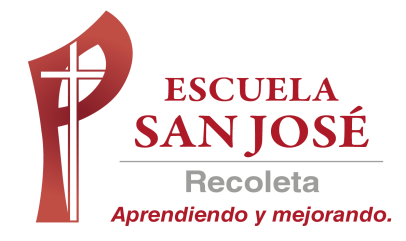  CORRECCION EVALUACION DIAGNOSTICO SEXTOS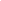 RESPUESTAS CORRECTAS                                                                          RESPUESTAS DEL ESTUDIANTEITEM 1.  ESCRIBE TRUE OR FALSE (5 p.)			        ITEM 1.  ESCRIBE TRUE OR FALSE (5 p.)ITEM  2  RESPONDE LAS PREGUNTAS  (4 P.)                                ITEM 2  RESPONDE LAS PREGUNTAS (4 P.)                                                                                                     ITEM 3. COMPLETA TU FICHA PERSONAL  (6 P.)                                                			ITEM 4  ESCRIBE LAS ORACIONES   (4 P.)            ITEM 5  ESCRIBE TU RECETA (8 P.)ITEM 6 ESCRIBE LA NUMERACION  CORRECTA  (4 P.)                 ITEM 6 ESCRIBE LA NUMERACION  CORREC.ITEM 7  ESCRIBE LA RESPUESTA CORRECTA  (6 P.)                    ESCRIBE LA RESPUESTA CORRECTA  Nombre del estudianteCurso:6°                                           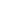 A.B.C.D.E.A.TRUEB.FALSEC.TRUED.FALSEE.FALSEA.B.C.D.A.(RESPUESTA PERSONAL)B.MEAT STAR SUPREMEC.BLUE OCEAND.THE GREEN ZONENAMESCHOOLAGECITYINTERESTSMOOD1.. 2. 3. 4.       RECIPE FOR…………………………..INGREDIENTS……………………….……………………….……………………….……………………….PREPARATION……………………………………………….……………………………………………….……………………………………………….………………………………………………..     2    4    1    3PERSON 1 PERSON 2PERSON 3PERSON 1TIRED PERSON 2ANGRYPERSON 3SCARED